Quand la vie est un collier / Jacques Prévert / Fatras, 1966Quand la vie est un collier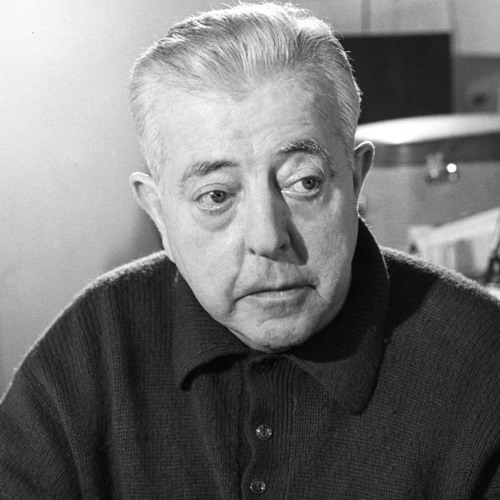 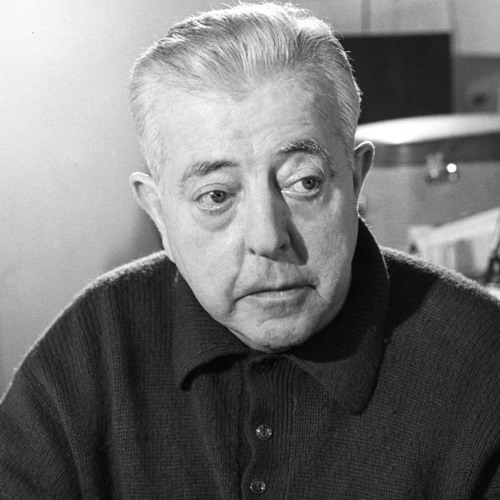 Chaque jour est une perleQuand la vie est une cageChaque jour est une larmeQuand la vie est une forêtChaque jour est un arbreQuand la vie est un arbreChaque jour est une brancheQuand la vie est une brancheChaque jour est une feuilleQuand la vie est la merChaque jour est une vagueChaque vague une plainteUne chanson un frisson.